PRESS RELEASEविषय: पश्चिम बंगाल में डीवीसी द्वारा सप्ताह भर चलने वाले बिजली महोत्सव का आयोजनबिद्युत मंत्रालय द्वारा आगामी 25 जुलाई से 30 जुलाई तक उज्ज्वल भारत , उज्ज्वल भबीश्य , ऊर्जा @ 2047 कार्यक्रम सारे देश में मनाया जा रहा है। इस आधार पर दामोदर घाटी निगम ने पश्चिम बंगाल और झारखंड की कई जिलाओं में ये कार्यक्रम का आयोजन किया है। आगामी 27 जुलाई 2022 को डीवीसी ने पश्चिम बंगाल की निम्नलिखित जिलाओं में बिजली महोत्सव का आयोजन कर रहा है:-अनुष्का हौल, कमालपुर गाँव , बांकुरा जिलाकेन्द्रीय विद्यालय, सूरी, बिर्भूम जिलानाट्य तीर्थ हौल , बालुरघाट, दक्षिण दिनाजपुर जिला रामकृष्ण मिशन शिल्पमंदिर , बेलुर मठ , हावड़ा जिला रामकृष्ण मिशन , झारग्राम जिलागवर्नमेंट पॉलिटैक्निक ऑडिटोरियम, कृष्णनगर, नादिया जिलागोपीनाथ विद्यापीठ , पश्चिम मेदिनीपुर जिलाबीडीओ ऑफिस हौल , गुशकारा ,पुरबा बर्धहमान जिलापुरुषोत्तम बिद्यापीठ इंस्टीटूटीओन , पुरुलिया जिलाआप साभिकों हार्दिक आमंत्रण। 										कोलकाता									   26 व जुलाई 2022 ******25th July 2022Kolkata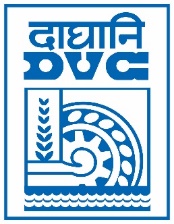 Damodar Valley CorporationInformation & Public Relations DepartmentDVC Towers, VIP Road, Kolkata – 700 054Contact:033-6607-2128E-mail : cpro@dvc.gov.in